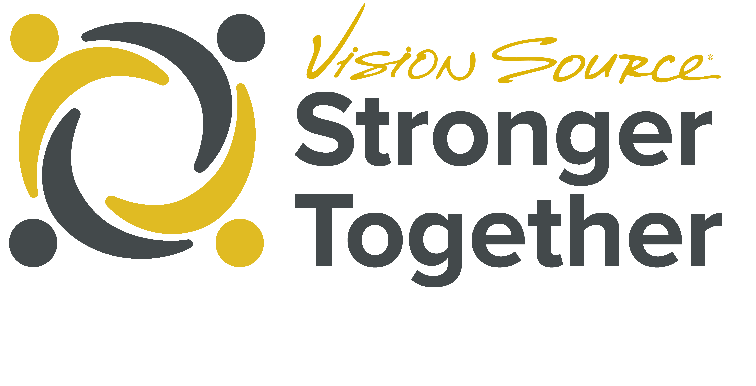 PLEASE REMEMBER TO WASH YOUR HANDS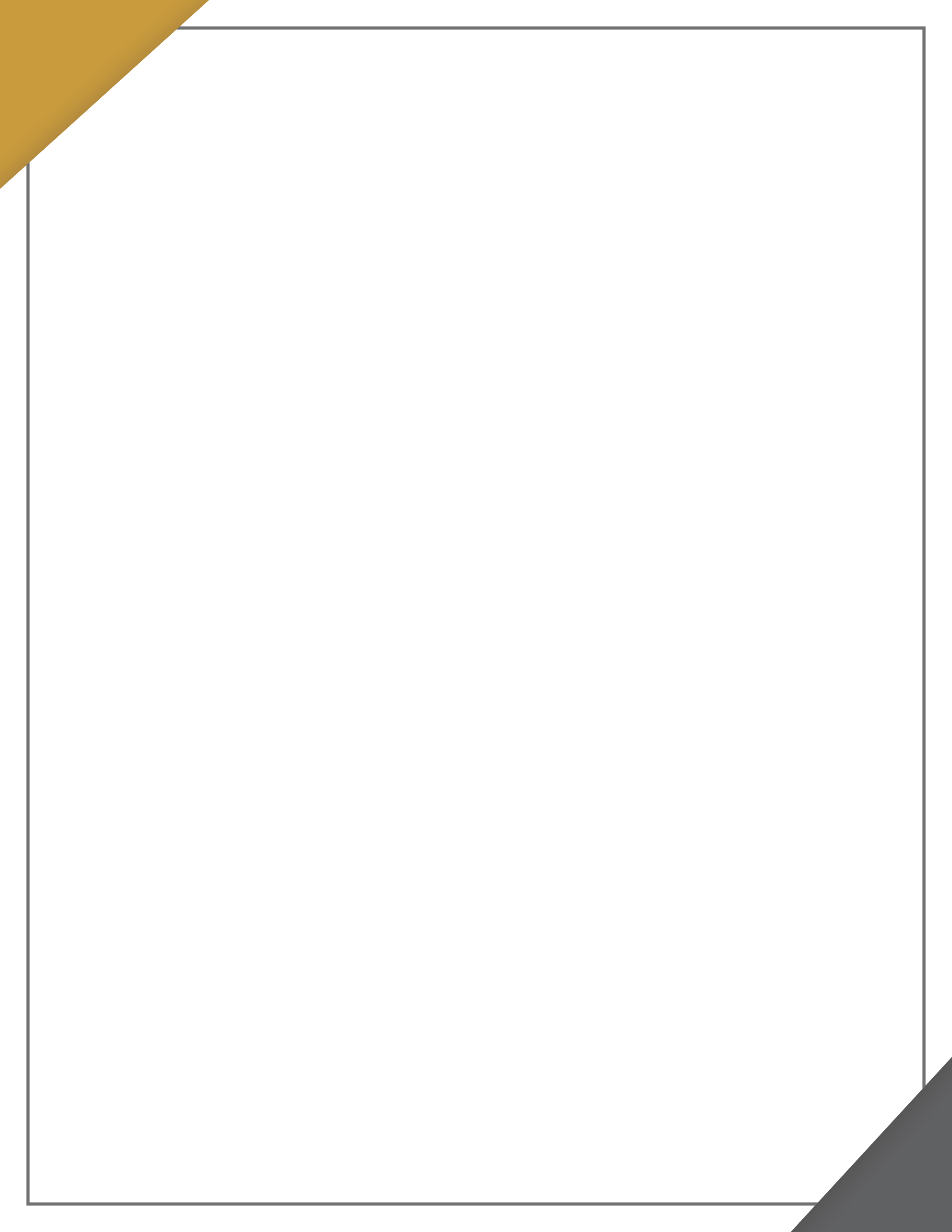 HELP STOP THE SPREAD OF COVID-19